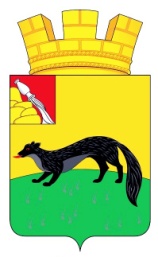 АДМИНИСТРАЦИЯГОРОДСКОГО ПОСЕЛЕНИЯ – ГОРОД БОГУЧАРБОГУЧАРСКОГО МУНИЦИПАЛЬНОГО РАЙОНА ВОРОНЕЖСКОЙ ОБЛАСТИПОСТАНОВЛЕНИЕ«      » ___________ 2023 г.   №                                                                   г. БогучарОб утверждении административного регламента предоставления муниципальной услуги «Подготовка и утверждение документации по планировке территории»В соответствии с Федеральными законами от 06.10.2003 № 131-ФЗ «Об общих принципах организации местного самоуправления в Российской Федерации», от 27.07.2010 № 210-ФЗ «Об организации предоставления государственных и муниципальных услуг»,от 30.12.2020 № 509-ФЗ «О внесении изменений в отдельные законодательные акты Российской Федерации» и постановлением Правительства РФ от 20.07.2021 № 1228 «Об утверждении правил разработки и утверждения административных регламентов предоставления государственных услуг, о внесении изменений в некоторые акты Правительства Российской Федерации и признании утратившими силу некоторых актов и отдельных положений актов Правительства Российской Федерации», Уставом городского поселения – город Богучар администрация городского поселения – город Богучар ПОСТАНОВЛЯЕТ:1. Утвердить административный регламент по предоставлению Муниципальной услуги «Подготовка и утверждение документации по планировке территории» на территории городского поселения – город Богучар согласно приложению к настоящему постановлению.2.   Настоящее постановление вступает в силу со дня его официального опубликования.3.  Контроль за исполнением настоящего постановления оставляю за собой.Глава администрации городского поселения –город Богучар                                                 С.А. АксёновПриложение к постановлению администрации городского  поселения – город Богучар Богучарского муниципального района Воронежской области от  «___»__________2023 г. № ___Административный регламент по предоставлению муниципальной услуги «Подготовка и утверждение документации по планировке территории» Раздел I. Общие положения1. Предмет регулирования административного регламентаАдминистративный регламент предоставления Муниципальной услуги регулирует отношения, возникающие в связи с предоставлением администрацией городского поселения – город Богучар Богучарского муниципального района Воронежской области муниципальной услуги «Подготовка и утверждение документации по планировке территории» на территории городского поселения – город Богучар Богучарского муниципального района Воронежской области (далее – Административный регламент, Муниципальная услуга).Административный регламент устанавливает стандарт предоставления Муниципальной услуги, состав, последовательность и сроки выполнения административных процедур по предоставлению Муниципальной услуги, требования к порядку их выполнения, в том числе особенности выполнения административных процедур в электронной форме, а также особенности выполнения административных процедур в МФЦ предоставления государственных и муниципальных услуг (далее – МФЦ), формы контроля за предоставлением Муниципальной услуги, досудебный (внесудебный) порядок обжалования решений и действий (бездействий) Администрации, должностных лиц Администрации, работников МФЦ.Настоящим Административным регламентом определяется процедура подготовки документации по планировки территории на основании предложений физических или юридических лиц о подготовке документации по планировке территории. 2. Круг заявителей2.1. Заявителями на предоставление Муниципальной услуги, обратившимися Администрацию с заявлением о предоставлении Муниципальной услуги являются:2.1.1. в части подготовки документации по планировке территории (подготовки изменений в документацию по планировке территории):физические или юридические лица, за исключением лиц, указанных в части 1.1 статьи 45 Градостроительного кодекса Российской Федерации;2.1.2. в части утверждения документации по планировке территории (утверждения изменений в документацию по планировке территории):лица, подготовившие документацию по планировке территории (изменения в документацию по планировке территории) в соответствии с решением Администрации, а также лица, указанные в части 1.1 статьи 45 Градостроительного кодекса Российской Федерации.2.2. Интересы Заявителей могут представлять лица, уполномоченные Заявителем в установленном порядке, и законные представители физических лиц (далее - представитель Заявителя).2.3. Муниципальная услуга предоставляется в соответствии с вариантом ее предоставления, соответствующим признакам Заявителя, определенным в результате анкетирования, проводимого Администрацией, а также результата, за предоставлением которого обратился Заявитель. Перечень признаков Заявителей, а также комбинации значений признаков, каждая из которых соответствует одному варианту предоставления Муниципальной услуги, приведен в Приложении № 12 к настоящему Административному регламенту.3. Требования предоставления Заявителю Муниципальной услуги в соответствии с вариантом предоставления Муниципальной услуги, соответствующим признакам Заявителя, определенным в результате анкетирования, проводимого органом, предоставляющим услугу (далее – профилирование), а также результата, за предоставлением которого обратился ЗаявительПрием заявителей по вопросу предоставления муниципальной услуги осуществляется администрацией городского поселения – город Богучар (далее –администрация) или в МФЦ.На официальном сайте администрации городского поселения – город Богучар  https://gorod-boguchar.ru/   (далее - сайт администрации) в информационно-коммуникационной сети «Интернет» (далее - сеть Интернет), на ЕПГУ –  федеральной государственной информационной системе «Единый портал государственных и муниципальных услуг (функций)», расположенной в сети Интернет по адресу:www.gosuslugi.ru (далее – ЕПГУ), обязательному размещению подлежит следующая справочная информация:- место нахождения и график работы Администрации;- справочные телефоны Администрации, в том числе номер телефона-  автоинформатора;- адреса официального сайта, а также электронной почты и (или) формы - - обратной связи Администрации в сети «Интернет».Информирование Заявителей по вопросам предоставления муниципальной услуги осуществляется:а) путем размещения информации на сайте администрации, ЕПГУ;б) должностным лицом администрации, ответственным за предоставление муниципальной услуги, при непосредственном обращении заявителя в администрацию*;в) путем публикации информационных материалов в средствах массовой информации;г) путем размещения брошюр, буклетов и других печатных материалов в помещениях администрации, предназначенных для приема заявителей, а также иных организаций всех форм собственности по согласованию с указанными организациями, в том числе в МФЦ;д) посредством телефонной и факсимильной связи;е) посредством ответов на письменные и устные обращения заявителей по вопросу предоставления муниципальной услуги.На ЕПГУ и сайте администрации в целях информирования заявителей по вопросам предоставления муниципальной услуги размещается следующая информация:а) исчерпывающий и конкретный перечень документов, необходимых для предоставления муниципальной услуги, требования к оформлению указанных документов, а также перечень документов, которые заявитель вправе представить по собственной инициативе;б) перечень лиц, имеющих право на получение муниципальной услуги;в) срок предоставления муниципальной услуги;г) результаты предоставления муниципальной услуги, порядок представления документа, являющегося результатом предоставления муниципальной услуги;д) исчерпывающий перечень оснований для приостановления или отказа в предоставлении муниципальной услуги;е) информация о праве на досудебное (внесудебное) обжалование действий (бездействия) и решений, принятых (осуществляемых) в ходе предоставления муниципальной услуги;ж) формы заявлений (уведомлений, сообщений), используемых при предоставлении муниципальной услуги.Информация на ЕПГУ и сайте администрации о порядке и сроках предоставления муниципальной услуги предоставляется бесплатно. На сайте администрации дополнительно размещаются:а) полное наименование и почтовый адрес администрации, предоставляющей муниципальную услугу;б) номера телефонов администрации, непосредственно предоставляющих муниципальную услугу;в) режим работы администрации;г) график работы администрации сельского поселения, непосредственно предоставляющей муниципальную услугу;д) выдержки из нормативных правовых актов, содержащих нормы, регулирующие деятельность администрации по предоставлению муниципальной услуги;е) перечень лиц, имеющих право на получение муниципальной услуги;ж) формы заявлений (уведомлений, сообщений), используемых при предоставлении муниципальной услуги, образцы и инструкции по заполнению;з) порядок и способы предварительной записи на получение муниципальной услуги;и) текст административного регламента с приложениями;к) краткое описание порядка предоставления муниципальной услуги;л) порядок обжалования решений, действий или бездействия должностных лиц администрации, предоставляющих муниципальную услугу;м) информация о возможности участия заявителей в оценке качества предоставления муниципальной услуги, в том числе в оценке эффективности деятельности главы сельского поселения, а также справочно-информационные материалы, содержащие сведения о порядке и способах проведения оценки.При информировании о порядке предоставления муниципальной услуги по телефону должностное лицо администрации, приняв вызов по телефону, представляется: называет фамилию, имя, отчество (при наличии), должность.Должностное лицо администрации обязано сообщить заявителю график приема, точный почтовый адрес администрации, способ проезда к нему, способы предварительной записи для личного приема, требования к письменному обращению.Информирование но телефону о порядке предоставления муниципальной услуги осуществляется в соответствии с графиком работы администрации.Во время разговора должностные лица администрации произносят слова четко и не прерывают разговор по причине поступления другого звонка.При невозможности ответить на поставленные заявителем вопросы, телефонный звонок переадресовывается (переводится) на другое должностное лицо администрации, либо обратившемуся сообщается номер телефона, по которому можно получить необходимую информацию.При ответах на телефонные звонки и устные обращения по вопросам о порядке предоставления муниципальной услуги должностным лицом администрации обратившемуся сообщается следующая информация:а) о перечне лиц, имеющих право на получение муниципальной услуги;б) о нормативных правовых актах, регулирующих вопросы предоставления муниципальной услуги (наименование, дата и номер принятия нормативного правового акта);в) о перечне документов, необходимых для получения муниципальной услуги;г) о сроках предоставления муниципальной услуги;д) об основаниях для приостановления муниципальной услуги;ж) об основаниях для отказа в предоставлении муниципальной услуги;е) о месте размещения на ЕПГУ, сайте администрации информации по вопросам предоставления муниципальной услуги.Администрация разрабатывает информационные материалы по порядку предоставления муниципальной услуги - памятки, инструкции, брошюры, макеты и размещает их на ЕПГУ, сайте администрации, передает в МФЦ.Администрация обеспечивает своевременную актуализацию указанных информационных материалов на ЕПГУ, сайте администрации и контролирует их наличие и актуальность в МФЦ.Состав информации о порядке предоставления муниципальной услуги, размещаемой в МФЦ, соответствует Стандарту обслуживания заявителей при организации предоставления государственных и муниципальных услуг в автономном учреждении Воронежской области «Многофункциональный центр предоставления государственных и муниципальных услуг», утвержденному постановлением Правительства Воронежской области от 29.12.2017 № 1099.Доступ к информации о сроках и порядке предоставления муниципальной услуги осуществляется без выполнения Заявителем каких-либо требований, в том числе без использования программного обеспечения, установка которого на технические средства заявителя требует заключения лицензионного или иного соглашения с правообладателем программного обеспечения, предусматривающего взимание платы, регистрацию или авторизацию Заявителя, или предоставление им персональных данных.Консультирование по вопросам предоставления муниципальной услуги должностными лицами Администрации осуществляется бесплатно.Раздел II. Стандарт предоставления муниципальной услуги4. Наименование Муниципальной услугиМуниципальная услуга «Подготовка и утверждение документации по планировке территории».5. Наименование органа, предоставляющего Муниципальную услугуМуниципальная услуга предоставляется Администрацией городского поселения – город Богучар  Богучарского муниципального района Воронежской области (далее – Администрация).Администрация обеспечивает предоставление Муниципальной услуги через МФЦ или в электронной форме посредством ЕПГУ, также в иных формах, по выбору Заявителя, в соответствии с Федеральным законом от 27.07.2010 № 210-ФЗ «Об организации предоставления государственных и муниципальных услуг» (далее – Федеральный закон № 210-ФЗ).МФЦ не вправе принимать решения об отказе в приеме запроса и документов и (или) информации, необходимых для предоставления Муниципальной услуги.Порядок обеспечения личного приема Заявителей в Администрации устанавливается организационно-распорядительным документом Администрации.Администрация не вправе требовать от Заявителя осуществления действий, в том числе согласований, необходимых для получения Муниципальной услуги и связанных с обращением в иные государственные органы или органы местного самоуправления, участвующие в предоставлении муниципальных услуг организации, за исключением получения услуг, включенных в перечень услуг, которые являются необходимыми и обязательными для предоставления органами местного самоуправления муниципальных услуг и предоставляются организациями, участвующими в предоставлении муниципальных услуг, утвержденным постановлением администрации городского поселения – город Богучар от 01.09.2023 года № 209 «Об утверждении перечня муниципальных услуг, предоставляемых администрацией городского поселения – город Богучар Богучарского муниципального райцона Воронежской области».В целях предоставления Муниципальной услуги Администрация  взаимодействует с: Федеральной службой государственной регистрации, кадастра и картографии; Федеральной налоговой службой;  Администрациями муниципальных образований.6. Результат предоставления Муниципальной услуги        6.1.  Результатом предоставления Муниципальной услуги является:6.1.1. В случае обращения с заявлением о подготовке документации по планировке территории:1) решение о подготовке документации по планировке территории (проекта планировки территории и проекта межевания территории/ проекта межевания территории) по форме, согласно приложению № 5 к настоящему Административному регламенту;2) решение о подготовке документации по внесению изменений в документацию по планировке территории (проект планировки территории и проект межевания территории/ проект межевания территории) по форме, согласно приложению № 6 к настоящему Административному регламенту;3) решение об отказе в предоставлении услуги по форме, согласно приложению № 7, № 8 к настоящему Административному регламенту;6.1.2. В случае обращения с заявлением об утверждении документации по планировке территории:1) решение об утверждении документации по планировке территории (проекта планировки территории и проекта межевания территории/ проекта межевания территории) по форме, согласно приложению № 9 к настоящему Административному регламенту;2) решение о внесении изменений в документацию по планировке территории (проект планировки территории и проект межевания территории/ проекта межевания территории) по форме, согласно приложению № 10 к настоящему Административному регламенту;4) решение об отказе в предоставлении услуги по форме, согласно приложению № 11 к настоящему Административному регламенту. 6.1.3. Исправление допущенных опечаток и (или) ошибок в выданных в результате Муниципальной услуги документах либо отказ в исправлении допущенных опечаток и (или) ошибок.6.1.4. Выдача дубликата документа, являющегося результатом предоставления Муниципальной услуги либо отказ в выдаче дубликата. 6.2. Администрация направляет результат предоставления Муниципальной услуги Заявителю способом, указанным в заявлении. 6.3. В случае выбора Заявителем в заявлении способа получения лично в многофункциональном центре такое решение направляется в многофункциональный центр.6.4. Результат предоставления Муниципальной услуги направляется Заявителю одним из следующих способов:1. Посредством почтового отправления;2. В личный кабинет Заявителя на ЕПГУ, РПГУ, посредством электронной почты;3. В МФЦ;4. Лично Заявителю либо его уполномоченному представителю в Администрации.6.5.	Формирование реестровой записи в качестве результата предоставления Муниципальной услуги не предусмотрено. 6.6. Состав реквизитов документа, содержащего решение о предоставлении Муниципальной услуги: - регистрационный номер; - дата регистрации;- подпись должностного лица, уполномоченного на подписание результата предоставления Муниципальной услуги. 7. Срок предоставления Муниципальной услуги7.1. Администрация направляет Заявителю способом указанном в заявлении, один из результатов, указанных в пункте 6.1 настоящего Административного регламента, в следующие сроки:1) 10 рабочих дней со дня регистрации заявления и документов, необходимых для предоставления Муниципальной услуги, для принятия решения о подготовке документации по планировке территории;2) 20 рабочих дней со дня регистрации заявления и документов, необходимых для предоставления Муниципальной услуги, для принятия решения об утверждении документации по планировке территории или о направлении ее на доработку;3) 75 рабочих дней со дня регистрации заявления и документов, необходимых для предоставления Муниципальной услуги, в случае проведения публичных слушаний или общественных обсуждений до утверждения документации по планировке территории.Срок предоставления Муниципальной услуги исчисляется со дня регистрации заявления и документов в Администрации, на Едином портале государственных и муниципальных услуг, в МФЦ.Максимальные сроки предоставления Муниципальной услуги  для каждого варианта предоставления Муниципальной услуги приведены в содержащих описания таких вариантов подразделах Административного регламента.Правовые основания предоставления Муниципальной услуги8.1. Основными нормативными правовыми актами, регулирующими предоставление Муниципальной услуги, являются:- Конституция Российской Федерации;- Градостроительный  кодекс  Российской Федерации;- Федеральный  закон от 06.10.2003 № 131-ФЗ «Об общих принципах организации местного самоуправления в Российской Федерации»;- Федеральный закон от 27.07.2010 № 210-ФЗ «Об организации предоставления государственных и муниципальных услуг»;- Федеральный закон от 06.04.2011 № 63-ФЗ «Об электронной подписи»;- Федеральный закон от 27.07.2006 № 152-ФЗ «О персональных данных»; - Постановление Правительства Российской Федерации от 25.01.2013 № 33 «Об использовании простой электронной подписи при оказании государственных и муниципальных услуг»;- Постановление Правительства Российской Федерации от 22.12.2012 № 1376 «Об утверждении Правил организации деятельности многофункциональных центров предоставления государственных и муниципальных услуг»;- Постановление Правительства Российской Федерации от 08.09.2010 № 697 «О единой системе межведомственного электронного взаимодействия»;- иными действующими в данной сфере нормативными правовыми актами.Перечень нормативных правовых актов, в соответствии с которыми осуществляется предоставление Муниципальной услуги (с указанием их реквизитов и источников официального опубликования), размещен на сайте Администрации в подразделе «Регламенты» раздела «Муниципальные услуги» по адресу: https://bogucharskoe-r20.gosweb.gosuslugi.ru. Исчерпывающий перечень документов, необходимых для предоставления Муниципальной услуги, подлежащих представлению Заявителем9.1. Исчерпывающий перечень документов, необходимых для предоставления услуги, подлежащих представлению Заявителем самостоятельно:1) заявление по форме согласно Приложениям № 1 и №2 к настоящему Административному регламенту;2) документ, удостоверяющий личность Заявителя (предоставляется при личном обращении в Администрацию, МФЦ);3) документ, удостоверяющий полномочия представителя Заявителя, в случае обращения за предоставлением Муниципальной услуги представителя Заявителя;4)для принятия решения о подготовке документации по планировке территории или внесении изменений в документацию по планировке территории:а) правоустанавливающие документы на объект капитального строительства, права на который не зарегистрированы в Едином государственном реестре недвижимости;б) проект задания на разработку проекта планировки территории;в) проект задания на выполнение инженерных изысканий (если для подготовки документации по планировке территории требуется проведение инженерных изысканий);5)для принятия решения об утверждении документации по планировке территории или внесения изменений в документацию по планировке территории:а) основная часть проекта планировки территории (за исключением случая, если Заявитель обратился с заявлением о принятии решения об утверждении проекта межевания территории или внесении в него изменений);б) материалы по обоснованию проекта планировки территории (за исключением случая, если Заявитель обратился с заявлением о принятии решения об утверждении проекта межевания территории или внесении в него изменений);в) основная часть проекта межевания территории;г) материалы по обоснованию проекта межевания территории;д) согласование документации по планировке территории в случаях, предусмотренных статьей 45 Градостроительного кодекса Российской Федерации.9.1.1. В случае подготовки документации по планировке территории и внесения изменений в такую документацию без принятия решения о подготовке документации по планировке территории и решения о подготовке изменений в документацию по планировке территории, если такая документация по планировке территории, такие изменения в документацию по планировке территории подлежат утверждению органом исполнительной власти субъекта Российской Федерации или органом местного самоуправления, до дня вступления в силу порядка подготовки и утверждения проекта планировки территории, устанавливаемого Правительством Российской Федерации в соответствии с частью 8.1 статьи 45 Градостроительного кодекса Российской Федерации, порядка подготовки документации по планировке территории, порядка принятия решения об утверждении документации по планировке территории, порядка внесения изменений в такую документацию, устанавливаемых Правительством Российской Федерации в соответствии с частью 18 статьи 45 Градостроительного кодекса Российской Федерации, подготовка и утверждение документации по планировке территории, внесение изменений в такую документацию осуществляются в порядке, установленном законами Воронежской области или нормативными правовыми актами Богучарского муниципального района соответственно.»10. Исчерпывающий перечень документов, необходимых для предоставления Муниципальной услуги, которые находятся в распоряжении органов власти10.1. Администрация в порядке межведомственного информационного взаимодействия в целях представления и получения документов и информации для предоставления Муниципальной услуги в зависимости от основания обращения Заявителя запрашивает:1) сведения из Единого государственного реестра юридических лиц (в случае обращения юридического лица), сведения из Единого государственного реестра индивидуальных предпринимателей (в случае обращения индивидуального предпринимателя)– запрашиваются в Федеральной налоговой службе;2) сведения из Единого государственного реестра недвижимости (сведения об основных характеристиках и зарегистрированных правах объекта недвижимости) – в Федеральной службе государственной регистрации, кадастра и картографии (Росреестр);10.2.  Запрещается требовать от Заявителя:- представления документов и информации или осуществления действий, представление или осуществление которых не предусмотрено нормативными правовыми актами Российской Федерации и Воронежской области, муниципальными правовыми актами, регулирующими отношения, возникающие в связи с предоставлением Муниципальной услуги; - представления документов и информации, которые в соответствии с нормативными правовыми актами Российской Федерации и Воронежской области, муниципальными правовыми актами городского поселения – город Богучар находятся в распоряжении органов, предоставляющих Муниципальную услугу, государственных органов, органов местного самоуправления и (или) подведомственных государственным органам и органам местного самоуправления организаций, участвующих в предоставлении муниципальных услуг, за исключением документов, указанных в части 6 статьи 7 Федерального закона от 27 июля 2010 года № 210-ФЗ «Об организации предоставления государственных и муниципальных услуг»;- осуществления действий, в том числе согласований, необходимых для получения Муниципальной услуги и связанных с обращением в иные государственные органы, органы местного самоуправления, организации, за исключением получения услуг и получения документов и информации, предоставляемых в результате предоставления таких услуг, включенных в перечни, указанные в части 1 статьи 9 Федерального закона от 27.07.2010 № 210-ФЗ «Об организации предоставления государственных и муниципальных услуг»;- представления документов и информации, отсутствие и (или) недостоверность которых не указывались при первоначальном отказе в приеме документов, необходимых для предоставления Муниципальной услуги, либо в предоставлении Муниципальной услуги, за исключением следующих случаев:а) изменение требований нормативных правовых актов, касающихся предоставления Муниципальной услуги, после первоначальной подачи заявления о предоставлении Муниципальной услуги;б) наличие ошибок в заявлении о предоставлении Муниципальной услуги и документах, поданных Заявителем после первоначального отказа в приеме документов, необходимых для предоставления Муниципальной услуги, либо в предоставлении Муниципальной услуги и не включенных в представленный ранее комплект документов;в) истечение срока действия документов или изменение информации после первоначального отказа в приеме документов, необходимых для предоставления Муниципальной услуги, либо в предоставлении Муниципальной услуги;г) выявление документально подтвержденного факта (признаков) ошибочного или противоправного действия (бездействия) должностного лица Администрации, муниципального служащего, работника МФЦ, работника организации, предусмотренной частью 1.1 статьи 16 Федерального закона от 27.07.2010 № 210-ФЗ «Об организации предоставления государственных и муниципальных услуг» (далее – привлекаемых организации), при первоначальном отказе в приеме документов, необходимых для предоставления Муниципальной услуги, либо в предоставлении Муниципальной услуги, о чем в письменном виде за подписью должностного лица Администрации, руководителя МФЦ при первоначальном отказе в приеме документов, необходимых для предоставления Муниципальной услуги, либо руководителя организации, предусмотренной частью 1.1 статьи 16 Федерального закона от 27.07.2010 № 210-ФЗ «Об организации предоставления государственных и муниципальных услуг», уведомляется Заявитель, а также приносятся извинения за доставленные неудобства;- предоставления на бумажном носителе документов и информации, электронные образы которых ранее были заверены в соответствии с пунктом 7.2 части 1 статьи 16 Федерального закона от 27.07.2010 № 210-ФЗ «Об организации предоставления государственных и муниципальных услуг», за исключением случаев, если нанесение отметок на такие документы либо их изъятие является необходимым условием предоставления Муниципальной услуги, и иных случаев, установленных федеральными законами.10.3. Документы, указанные в пункте в пп.10.1. настоящего пункта могут быть представлены Заявителем самостоятельно по собственной инициативе. Непредставление Заявителем указанных документов не является основанием для отказа Заявителю в предоставлении Муниципальной услуги.11. Исчерпывающий перечень оснований для отказа в приеме документов, необходимых для предоставления Муниципальной услуги11.1. Исчерпывающий перечень оснований для отказа в приеме документов, необходимых для предоставления Муниципальной услуги являются: 11.1.1. Заявление подано в орган местного самоуправления или организацию, в полномочия которых не входит предоставление Муниципальной услуги;11.1.2. Представленные документы или сведения утратили силу на момент обращения за услугой (документ, удостоверяющий личность, документ, удостоверяющий полномочия представителя Заявителя, в случае обращения за предоставлением услуги указанным лицом);11.1.3. Предоставленные Заявителем документы содержат подчистки и исправления текста, не заверенные в порядке, установленном законодательством Российской Федерации;11.1.4. Документы содержат повреждения, наличие которых не позволяет в полном объеме использовать информацию и сведения, содержащиеся в документах для предоставления услуги;11.1.5. Неполное заполнение полей в форме заявления, в том числе в интерактивной форме заявления на ЕПГУ, РПГУ;11.1.6. Заявление подано лицом, не имеющим полномочий представлять интересы Заявителя.11.1.7. Несоблюдение установленных статьей 11 Федерального закона от 06 апреля 2011 года № 63-ФЗ «Об электронной подписи» условий признания действительности усиленной квалифицированной электронной подписи. 11.2. Решение об отказе в приеме документов по основаниям, указанным в пункте 11.1., оформляется в соответствии с Приложением № 4 к настоящему Административному регламенту.11.3. Решение об отказе в приеме документов направляется Заявителю способом, определенным Заявителем в заявлении о предоставлении Муниципальной услуги, не позднее рабочего для, следующего за днем получения заявления, либо выдается в день личного обращения в многофункциональный центр или в Администрацию.11.4. Отказ в приеме документов не препятствует повторному обращению Заявителя за получением Муниципальной услуги.12. Исчерпывающий перечень оснований для приостановления или отказа в предоставлении Муниципальной услуги12.1. Оснований для приостановления предоставления Муниципальной услуги не предусмотрено.12.2. Основаниями для отказа в предоставлении Муниципальной услуги являются:12.2.1. При рассмотрении заявления о принятии решения о подготовке документации по планировке территории:1) разработка документации по планировке территории в соответствии с Градостроительным кодексом Российской Федерации не требуется, и Заявитель не настаивает на ее разработке;2) Заявителем является лицо, которым в соответствии с частью 1.1. статьи 45 Градостроительного кодекса Российской Федерации решение о подготовке документации по планировке территории принимается самостоятельно;3) несоответствие проекта задания на выполнение инженерных изысканий Правилам выполнения инженерных изысканий, необходимых для подготовки документации по планировке территории, утвержденным постановлением Правительства Российской Федерации от 31 марта 2017 № 402;4) сведения о ранее принятом решении об утверждении документации по планировке территории, указанные заявителем, в Администрации отсутствуют (в случае рассмотрения заявления о внесении изменений в документацию по планировке территории);5) не допускается подготовка проекта межевания территории без подготовки проекта планировки в соответствии с Градостроительным кодексом Российской Федерации;6) размещение объектов местного значения, для размещения которых осуществляется подготовка документации по планировке территории, не предусмотрено документами территориального планирования в случаях, установленных частью 6 статьи 45 Градостроительного кодекса Российской Федерации (за исключением случая, предусмотренного частью 6 статьи 18 Градостроительного кодекса Российской Федерации);7) в границах территории, предполагаемой для разработки документации по планировке территории, ранее принято решение о подготовке документации по планировке территории и срок ее подготовки не истек;8) отзыв заявления о предоставлении Муниципальной услуги по инициативе заявителя.12.2.2. При рассмотрении заявления об утверждении документации по планировке территории(для принятия решения об отклонении документации по планировке территории и направлении ее на доработку):1) документация по планировке территории не соответствует требованиям, установленным частью 10 статьи 45 Градостроительного кодекса Российской Федерации (за исключением случая, предусмотренного частью 10.2 статьи 45 Градостроительного кодекса Российской Федерации);2) по итогам проверки не подтверждено право Заявителя принимать решение о подготовке документации по планировке территории;3) решение о подготовке документации по планировке территории Администрацией  или лицами, обладающими правом принимать такое решение, не принималось;4) сведения о принятом решении о подготовке документации по планировке территории лицами, обладающими правом принимать такое решение, указанные заявителем, в Администрации отсутствуют;5) несоответствие представленных документов решению о подготовке документации по планировке территории;6) отсутствие необходимых согласований, из числа предусмотренных статьей 45 Градостроительного кодекса Российской Федерации7) получено отрицательное заключение о результатах публичных слушаний или общественных обсуждений (в случае проведения публичных слушаний или общественных обсуждений);8) документация по планировке территории по составу и содержанию не соответствует требованиям, установленным частью 4 статьи 41.1, статьями 42, 43 Градостроительного кодекса Российской Федерации;9) в отношении территории в границах, указанных в заявлении, Муниципальная услуга находится в процессе исполнения по заявлению, зарегистрированному ранее;10) отзыв заявления о предоставлении Муниципальной услуги по инициативе заявителя.Размер платы, взимаемой с Заявителя при предоставлении Муниципальной услуги и способы ее взиманияМуниципальная услуга предоставляется бесплатно.Максимальный срок ожидания в очереди при подаче Заявителем запроса о предоставлении Муниципальной услуги и при получении результата предоставления Муниципальной услуги Максимальный срок ожидания в очереди при личной подаче Заявления и при получении результата предоставления Муниципальной услуги не должен превышать 15 минут. Срок регистрации запроса Заявителя о предоставлении                                             Муниципальной услугиЗапрос Заявителя о предоставлении Муниципальной услуги подлежит регистрации в день его поступления. В случае поступления заявления после 16.00 либо в выходной (праздничный) день, его регистрация осуществляется не позднее следующего рабочего дня.  Требования к помещениям, в которых предоставляется Муниципальная услуга16.1. Местоположение административных зданий, в которых осуществляется прием заявлений и документов, необходимых для предоставления Муниципальной услуги, а также выдача результатов предоставления Муниципальной услуги, должно обеспечивать удобство для граждан с точки зрения пешеходной доступности от остановок общественного транспорта.16.2. В случае, если имеется возможность организации стоянки (парковки) возле здания (строения), в котором размещено помещение приема и выдачи документов, организовывается стоянка (парковка) для личного автомобильного транспорта Заявителей.16.3. Для парковки специальных автотранспортных средств инвалидов на стоянке (парковке) выделяется не менее 10% мест (но не менее одного места) для бесплатной парковки транспортных средств, управляемых инвалидами I, II групп, а также инвалидами III группы в порядке, установленном Правительством Российской Федерации, и транспортных средств, перевозящих таких инвалидов и (или) детей-инвалидов.16.4. В целях обеспечения беспрепятственного доступа Заявителей, в том числе передвигающихся на инвалидных колясках, вход в здание и помещения, в которых  предоставляется Муниципальная услуга, оборудуются пандусами, поручнями, тактильными (контрастными) предупреждающими элементами, иными специальными  приспособлениями, позволяющими обеспечить беспрепятственный доступ и передвижение инвалидов, в соответствии с законодательством Российской Федерации о социальной защите инвалидов.16.5. Центральный вход в здание Администрации должен быть оборудован информационной табличкой (вывеской), содержащей информацию:наименование;местонахождение и юридический адрес;режим работы;график приема;номера телефонов для справок.16.6. Помещения, в которых предоставляется Муниципальная услуга, должны соответствовать санитарно-эпидемиологическим правилам и нормативам.16.7. Помещения, в которых предоставляется Муниципальная услуга, оснащаются:противопожарной системой и средствами пожаротушения;системой оповещения о возникновении чрезвычайной ситуации;средствами оказания первой медицинской помощи;туалетными комнатами для посетителей.16.8. Зал ожидания Заявителей оборудуется стульями, скамьями, количество которых определяется исходя из фактической нагрузки и возможностей для их размещения в помещении, а также информационными стендами.16.9. Тексты материалов, размещенных на информационном стенде, печатаются удобным для чтения шрифтом, без исправлений, с выделением наиболее важных мест полужирным шрифтом.16.10. Места для заполнения заявлений оборудуются стульями, столами (стойками), бланками заявлений, письменными принадлежностями.16.11. Места приема Заявителей оборудуются информационными табличками (вывесками) с указанием:номера кабинета и наименования отдела;фамилии, имени и отчества (последнее – при наличии), должности ответственного лица за прием документов;графика приема Заявителей.16.12. Рабочее место каждого ответственного лица за прием документов, должно быть оборудовано персональным компьютером с возможностью доступа к необходимым информационным базам данных, печатающим устройством (принтером) и копирующим устройством.16.13. Лицо, ответственное за прием документов, должно иметь настольную табличку с указанием фамилии, имени, отчества (при наличии) и должности.16.14. При предоставлении Муниципальной услуги инвалидам обеспечиваются гарантии, предусмотренные Федеральным законом от 24.11.1995 № 181-ФЗ «О социальной защите инвалидов в Российской Федерации». Показатели качества и доступности Муниципальной услуги17.1. Оценка доступности и качества предоставления Муниципальной услуги должна осуществляться по следующим показателям:а) наличие полной и понятной информации о порядке, сроках и ходе предоставления Муниципальной услуги в информационно-телекоммуникационных сетях общего пользования (в том числе в сети «Интернет»), средствах массовой информации;б) возможность выбора Заявителем форм предоставления Муниципальной услуги;в) возможность обращения за получением Муниципальной услуги в МФЦ, в том числе в форме оказания консультационной и организационно-технической поддержки Заявителей при подаче ими запросов на предоставление Муниципальной услуги в электронной форме с использованием ЕПГУ, РПГУ;г) возможность обращения за получением Муниципальной услуги в электронной форме, в том числе с использованием ЕПГУ, РПГУ, электронной почты Администрации;д) доступность обращения за предоставлением Муниципальной услуги, в том числе для маломобильных групп населения;е) соблюдения установленного времени ожидания в очереди при подаче заявления и при получении результата предоставления Муниципальной услуги;ж) соблюдение сроков предоставления Муниципальной услуги и сроков выполнения административных процедур при предоставлении Муниципальной услуги;з) отсутствие обоснованных жалоб со стороны граждан по результатам предоставления Муниципальной услуги, в том числе с использованием ЕПГУ, РПГУ;и) предоставление возможности подачи заявления и документов (содержащихся в них сведений), необходимых для предоставления Муниципальной услуги, в форме электронного документа, в том числе с использованием ЕПГУ, РПГУ, электронной почты Администрации;к) предоставление возможности получения информации о ходе предоставления Муниципальной услуги, в том числе с использованием ЕПГУ, РПГУ, электронной почты Администрации.17.2. В целях предоставления Муниципальной услуги, консультаций и информирования о ходе предоставления Муниципальной услуги осуществляется прием Заявителей по предварительной записи. Запись на прием проводится при личном обращении гражданина или с использованием средств телефонной связи, а также через сеть Интернет, в том числе через сайт Администрации.Предоставление Муниципальной услуги осуществляется в электронной форме без взаимодействия Заявителя с должностными лицами Администрации, в том числе с использованием ЕПГУ, РПГУ.Для возможности подачи заявления о предоставлении Муниципальной услуги через ЕПГУ, РПГУ Заявитель должен быть зарегистрирован в единой системе идентификации и аутентификации.  Иные требования к предоставлению Муниципальной услуги, в том числе учитывающие особенности предоставления Муниципальной услуги в многофункциональных центрах и особенности предоставления Муниципальной услуги в электронной форме18.1. Услуг, необходимых и обязательных для предоставления данной Муниципальной услуги, не имеется. 18.2. Заявитель или его представитель авторизуется на ЕПГУ, РПГУ посредством подтвержденной учетной записи в ЕСИА, заполняет заявление о предоставлении Муниципальной услуги с использованием интерактивной формы в электронном виде, в которой обеспечивается автозаполнение с использованием сведений, полученных из цифрового профиля ЕСИА или витрин данных. В случае невозможности автозаполнения отдельных полей с использованием ЕСИА или витрин данных заявитель вносит необходимые сведения в интерактивную форму вручную.При выявлении некорректно заполненного поля электронной формы заявления Заявитель уведомляется о характере выявленной ошибки и порядке ее устранения посредством информационного сообщения непосредственно в электронной форме заявления.18.3. Интерактивная форма должна содержать опросную систему для определения индивидуального набора документов и сведений, обязательных для предоставления заявителем в целях получения Муниципальной услуги.18.4. Заполненное заявление о предоставлении Муниципальной услуги отправляется заявителем вместе с прикрепленными электронными образами документов, необходимыми для предоставления Муниципальной услуги, в Администрацию. При авторизации в ЕСИА заявление о предоставлении Муниципальной услуги считается подписанным простой электронной подписью Заявителя, его представителя, уполномоченного на подписание заявления.18.5. Результат предоставления Муниципальной услуги, направляются Заявителю, его представителю в личный кабинет на ЕПГУ, РПГУ, на электронную почту в форме электронного документа, подписанного усиленной квалифицированной электронной подписью уполномоченного должностного лица Администрации. В случае направления заявления посредством ЕПГУ, РПГУ результат предоставления Муниципальной услуги также может быть выдан заявителю на бумажном носителе в МФЦ, в Администрации.Получение заявления подтверждается Администрацией путем направления Заявителю уведомления, содержащего его входящий регистрационный номер, дату его получения Администрацией а также перечень наименований файлов, представленных в форме электронных документов, с указанием их объема. Уведомление о получении заявления направляется Заявителю в виде сообщения на указанный им адрес электронной почты не позднее рабочего дня, следующего за днем поступления ходатайства об изъятии в Администрацию. 18.6. Требования к форматам заявлений и иных документов, представляемых в форме электронных документов, необходимых для предоставления Муниципальной услуги:Электронные документы представляются в следующих форматах:а) xml - для документов, в отношении которых утверждены формы и требования по формированию электронных документов в виде файлов в формате xml;б) doc, docx, odt - для документов с текстовым содержанием, не включающим формулы;в) pdf, jpg, jpeg, png, bmp, tiff - для документов с текстовым содержанием, в том числе включающих формулы и (или) графические изображения, а также документов с графическим содержанием;г) zip, rar для сжатых документов в один файл;д) sig для открепленной усиленной квалифицированной электронной подписи.18.7. Допускается формирование электронного документа путем сканирования непосредственно с оригинала документа (использование копий не допускается), которое осуществляется с сохранением ориентации оригинала документа в разрешении 300-500 dpi (масштаб 1:1) с использованием следующих режимов:а) «черно-белый» (при отсутствии в документе графических изображений и (или) цветного текста);«оттенки серого» (при наличии в документе графических изображений, отличных от цветного графического изображения);б) «цветной» или «режим полной цветопередачи» (при наличии в документе цветных графических изображений либо цветного текста);в) сохранением всех аутентичных признаков подлинности, а именно: графической подписи лица, печати, углового штампа бланка;количество файлов должно соответствовать количеству документов, каждый из которых содержит текстовую и (или) графическую информацию.18.8. Электронные документы должны обеспечивать:а) возможность идентифицировать документ и количество листов в документе;б) возможность поиска по текстовому содержанию документа и возможность копирования текста (за исключением случаев, когда текст является частью графического изображения);в) содержать оглавление, соответствующее их смыслу и содержанию;г) для документов, содержащих структурированные по частям, главам, разделам (подразделам) данные и закладки, обеспечивающие переходы по оглавлению и (или) к содержащимся в тексте рисункам и таблицам.18.9. Документы, подлежащие представлению в форматах xls, xlIsxили ods, формируются в виде отдельного электронного документа.18.10. Информационными системами, используемыми для предоставления Муниципальной услуги, являются: а) информационная система Воронежской области «Портал Воронежской области в сети Интернет»;б) федеральная государственная информационная система «Единый портал государственных и муниципальных услуг (функций)»;в) федеральная государственная информационная система «Единая система идентификации и аутентификации в инфраструктуре, обеспечивающей информационно-технологическое взаимодействие информационных систем, используемых для предоставления государственных и муниципальных услуг в электронной форме». 18.11. Предоставление Муниципальной услуги по экстерриториальному принципу осуществляется в части обеспечения возможности подачи заявлений посредством ЕПГУ, РПГУ и получения результата Муниципальной услуги в МФЦ.Многофункциональный центр осуществляет:Информирование Заявителей о порядке предоставления Муниципальной услуги в многофункциональном центре, по иным вопросам, связанным с предоставлением Муниципальной услуги, а также консультирование Заявителей о порядке предоставления  Муниципальной услуги в многофункциональном центре;Выдачу Заявителю результата предоставления Муниципальной услуги, на бумажном носителе.18.13. В соответствии с частью 1.1 статьи 16 Федерального закона № 210-ФЗ для реализации своих функций многофункциональные центры вправе привлекать иные организации. 18.14. При личном обращении работник многофункционального центра подробно информирует Заявителей по интересующим их вопросам в вежливой корректной форме с использованием официально-делового стиля речи. Рекомендуемое время предоставления консультации – не более 15 минут, время ожидания в очереди в секторе информирования для получения информации о муниципальных услугах не может превышать 15 минут.18.15. Ответ на телефонный звонок должен начинаться с информации о наименовании организации, фамилии, имени, отчестве и должности работника многофункционального центра, принявшего телефонный звонок. Индивидуальное устное консультирование при обращении Заявителя по телефону работник многофункционального центра осуществляет не более 10 минут.18.16.  При наличии в заявлении указания о выдаче результатов оказания услуги через многофункциональный центр, Администрация передает документы в многофункциональный центр для последующей выдачи Заявителю (его представителю) способом, согласно заключенным соглашениям о взаимодействии заключенным между  Администрацией и многофункциональным центром в порядке, утвержденном постановлением Правительства Российской Федерации от 27 сентября 2011 г. № 797 «О взаимодействии между многофункциональными центрами предоставления государственных и муниципальных услуг и федеральными органами исполнительной власти, органами государственных внебюджетных фондов, органами государственной власти субъектов Российской Федерации, органами местного самоуправления». 18.17. Порядок и сроки передачи Администрацией таких документов в многофункциональный центр определяются соглашением о взаимодействии, заключенным ими в порядке, установленном постановлением Правительства Российской Федерации от 27 сентября 2011 г. № 797 «О взаимодействии между многофункциональными центрами предоставления государственных и муниципальных услуг и федеральными органами исполнительной власти, органами государственных внебюджетных фондов, органами государственной власти субъектов Российской Федерации, органами местного самоуправления».18.18. Прием Заявителей для выдачи документов, являющихся результатом Муниципальной услуги, в порядке очередности при получении номерного талона из терминала электронной очереди, соответствующего цели обращения, либо по предварительной записи.18.19. Работник многофункционального центра осуществляет следующие действия:устанавливает личность Заявителя на основании документа, удостоверяющего личность в соответствии с законодательством Российской Федерации;проверяет полномочия представителя Заявителя (в случае обращения представителя заявителя);определяет статус исполнения заявления в МФЦ АИС «МФЦ»;распечатывает результат предоставления Муниципальной услуги на бумажном носителе.18.20. Способы подачи заявления и документов и получение результата Муниципальной услуги в МФЦ (по выбору Заявителя):- Заявитель подает заявление и документы в МФЦ, результат Муниципальной услуги Заявитель получает в МФЦ;- Заявитель подает заявление и документы в Администрации, результат Муниципальной услуги Заявитель получает в МФЦ;- Заявитель подает заявление и документы через ЕПГУ, РПГУ, результат Муниципальной услуги Заявитель получает в МФЦ.Раздел iii.Состав, последовательность и сроки выполнения административных процедурСостав, последовательность и сроки выполнения административных процедур (действий) при предоставлении Муниципальной услуги19. Перечень вариантов предоставления Муниципальной услуги:Вариант 1. Принятие решения о подготовке документации по планировке территории или внесении изменений в документацию по планировке территории.Вариант 2.Утверждение документации по планировке территории или утверждение изменений в документацию по планировке территории.Вариант 3.Исправление допущенных опечаток и (или) ошибок в выданных в результате предоставления Муниципальной услуги документах.Вариант 4. Выдача дубликата выданного в результате предоставления Муниципальной услуги документа.3.1. Описание последовательности действий при предоставлении Муниципальной услуги3.1. Предоставление Муниципальной услуги включает в себя следующие процедуры:3.1.1. При рассмотрении заявления о принятии решения о подготовке документации по планировке территории или внесении изменений в документацию по планировке территории:а) прием и регистрация запроса и документов и (или) информации, необходимых для предоставления Муниципальной услуги;б) формирование и направление межведомственных запросов в органы (организации), участвующие в предоставлении Муниципальной услуги;в) принятие решения о предоставлении (об отказе в предоставлении) Муниципальной услуги;г) направление (выдача) результата предоставления Муниципальной услуги Заявителю;е) получение дополнительных сведений от Заявителя (при необходимости).3.1.2. При рассмотрении заявления об утверждении документации по планировке территории или утверждения изменений в документацию по планировке территории:а) прием и регистрация запроса и документов и (или) информации, необходимых для предоставления Муниципальной услуги;б) формирование и направление межведомственных запросов в органы (организации), участвующие в предоставлении Муниципальной услуги;в) организация и проведение публичных слушаний или общественных обсуждений при рассмотрении заявления (в случаях, предусмотренных Градостроительным кодексом Российской Федерации);г) принятие решения о предоставлении (об отказе в предоставлении) Муниципальной услуги;д) направление (выдача) результата предоставления Муниципальной услуги Заявителю;е) получение дополнительных сведений от Заявителя (при необходимости).Описание административной процедуры профилирования Заявителя3.2. Вариант предоставления Муниципальной услуги определяется на основании результата услуги за предоставлением которого обратился Заявитель путем его анкетирования и включает в себя вопросы, позволяющие выявить перечень признаков Заявителя, установленных в приложении № 12 к настоящему Административному регламенту. По результатам анкетирования определяется полный перечень комбинаций значений признаков, каждый из которых соответствует одному варианту предоставления Муниципальной услуги. Подразделы, содержащие описание вариантов предоставления Муниципальной услуги3.3. Вариант 1. Принятие решения о подготовке документации по планировке территории или внесении изменений в документацию по планировке территории. Результат предоставления Муниципальной услуги указан в абз.1-2, пп.6.1 п.6  настоящего Административного регламента.Перечень и описание административных процедур предоставления Муниципальной услуги3.3.1. Прием и регистрация запроса и документов и (или) информации, необходимых для предоставления Муниципальной услуги.Основанием для начала осуществления административной процедуры является обращение Заявителя или его уполномоченного представителя с заявлением о предоставлении Муниципальной услуги и комплектом документов в Администрацию либо в МФЦ.К заявлению должны быть приложены документы, указанные в п.9 настоящего Административного регламента.При личном обращении Заявителя или уполномоченного представителя в Администрацию либо в МФЦ должностное лицо, уполномоченное на прием документов:- устанавливает предмет обращения, личность Заявителя;- проверяет полномочия Заявителя, в том числе полномочия представителя Заявителя действовать от его имени;- проверяет соответствие заявления и документов требованиям, установленным в соответствии с настоящим Административным регламентом;- сличает копии предоставленных документов, не заверенных в установленном порядке, с подлинным экземпляром и заверяет своей подписью с указанием должности, фамилии и инициалов;- проверяет наличие или отсутствие оснований для отказа в приеме документов, предусмотренных пунктом п.11настоящего Административного регламента.Установление личности Заявителя может осуществляться в ходе личного приема посредством предъявления паспорта гражданина Российской Федерации либо иного документа, удостоверяющего личность, в соответствии с законодательством Российской Федерации или посредством идентификации и аутентификации в Администрации с использованием информационных технологий, предусмотренных частью 18 статьи 14.1 Федерального закона от 27 июля 2006 года № 149-ФЗ «Об информации, информационных технологиях и о защите информации».При наличии оснований для отказа в приеме документов должностное лицо, уполномоченное на прием документов, указывает Заявителю на допущенные нарушения и возвращает ему заявление и комплект документов.При отсутствии оснований для отказа в приеме документов должностное лицо, уполномоченное на прием документов, регистрирует заявление с прилагаемым комплектом документов.В случае обращения заявителя за предоставлением Муниципальной услуги посредством МФЦ зарегистрированное заявление передается с сопроводительным письмом в адрес Администрации в течение одного рабочего дня с момента регистрации.При поступлении заявления в форме электронного документа и комплекта электронных документов Заявителю направляется уведомление, содержащее входящий регистрационный номер заявления, дату получения указанного заявления и прилагаемых к нему документов, а также перечень наименований файлов, представленных в форме электронных документов, с указанием их объема (далее - уведомление о получении заявления).Уведомление о получении заявления направляется указанным Заявителем в заявлении способом не позднее рабочего дня, следующего за днем поступления заявления в Администрацию.Критерием принятия решения является наличие либо отсутствие оснований для отказа в приеме документов, установленные п.11 настоящего Административного регламента. Максимальный срок исполнения административной процедуры - 1 рабочий день (в пределах сроков, установленных пунктом 7 настоящего Административного регламента).Результатом административной процедуры является прием и регистрация заявления и комплекта документов либо отказ в приеме документов.3.2.2. Формирование и направление межведомственных запросов в органы (организации), участвующие в предоставлении Муниципальной услуги.Если Заявителем не представлены документы, указанные в п.10 настоящего Административного регламента, Специалист в течение 5 рабочих дней (в пределах сроков, установленных пунктом 7 настоящего Административного регламента) в рамках межведомственного информационного взаимодействия запрашивает:1) в Федеральной налоговой службе – сведения из ЕГРЮЛ и ЕГРИП;2) в Федеральной службе государственной регистрации, кадастра и картографии (Росреестр) – сведения из Единого государственного реестра недвижимости (сведения об основных характеристиках и зарегистрированных правах объекта недвижимости).Межведомственный запрос формируется и направляется в форме электронного документа по каналам системы межведомственного электронного взаимодействия (далее - СМЭВ). При отсутствии технической возможности формирования и направления межведомственного запроса в форме электронного документа по каналам СМЭВ межведомственный запрос направляется на бумажном носителе по почте или курьерской доставкой. Межведомственный запрос формируется в соответствии с требованиями Федерального закона от 27 июля 2010 года № 210-ФЗ и должен содержать следующие сведения: - наименование органа, направляющего межведомственный запрос; - наименование органа или организации, в адрес которых направляется межведомственный запрос; - наименование муниципальной услуги, для предоставления которой необходимо представление документа и (или) информации, а также если имеется номер (идентификатор) такой услуги в реестре муниципальных услуг; - ссылка на положения нормативного правового акта, которыми установлено представление документа и (или) информации, необходимой для предоставления муниципальной услуги, и указание на реквизиты такого нормативного правового акта; - сведения, необходимые для представления документа и (или) информации, предусмотренные настоящим административным регламентом, а также сведения, предусмотренные нормативными правовыми актами как необходимые для предоставления таких документов и (или) информации; - контактная информация для направления ответа на межведомственный запрос; - дата направления межведомственного запроса; - фамилия, имя, отчество и должность лица, подготовившего и направившего межведомственный запрос, а также номер служебного телефона и (или) адрес электронной почты данного лица для связи; - информация о факте получения согласия на обработку персональных данных. Срок подготовки и направления ответа на межведомственный запрос о предоставлении документов и информации, необходимых для предоставления муниципальной услуги, с использованием межведомственного информационного взаимодействия не может превышать пяти рабочих дней со дня поступления межведомственного запроса в соответствующий орган. Непредставление (несвоевременное представление) органом или организацией по межведомственному запросу документов и информации не может являться основанием для отказа в предоставлении заявителю настоящей муниципальной услуги. Документы, полученные в результате межведомственного взаимодействия, приобщаются к документам, представленным Заявителем. Результатом административной процедуры является сформированный и направленный межведомственный запрос и получение необходимых сведений и документов для принятия решения о предоставлении Муниципальной услуги.3.2.3. Принятие решения о предоставлении (об отказе в предоставлении) Муниципальной услуги;Специалист рассматривает предоставленные Заявителем, а также полученные в рамках межведомственного информационного взаимодействия документы на предмет соответствия установленным требованиям.При рассмотрении и оценке документов специалист определяет наличие либо отсутствие оснований для отказа в предоставлении Муниципальной услуги, указанных в пункте 12 настоящего Административного регламента. При отсутствии оснований, указанных в пункте 12 настоящего Административного регламента, специалист в течение 1 рабочего дня (в пределах сроков, установленных пунктом 7 настоящего Административного регламента) подготавливает проект Решения по форме согласно Приложению № 5,6 к настоящему Административному регламенту.Подготовленный специалистом проект Решения передается на подписание главе городского поселения – город Богучар  Богучарского муниципального района Воронежской области.3.2.4. Направление (выдача) результата предоставления Муниципальной услуги Заявителю.Подписание проекта Решения осуществляется в течение одного рабочего дня (в пределах сроков, установленных пунктом 7 настоящего Административного регламента).Решение о предоставлении Муниципальной услуги подлежит регистрации согласно внутренним правилам делопроизводства не позднее одного рабочего дня со дня его подписания.Результат предоставления Муниципальной услуги выдается (направляется) Заявителю в течение одного рабочего дня в пределах сроков предоставления Муниципальной услуги, предусмотренных пунктом 7 настоящего Административного регламента.Получение дополнительных сведений от Заявителя не предусмотрено.3.4. Вариант 2.  Утверждение документации по планировке территории или утверждение изменений в документацию по планировке территории.3.4.1. Результат предоставления Муниципальной услуги указан в абз.1-2пп.6.1. п.6  настоящего Административного регламента.Основанием для принятия Решения об утверждении документации по планировке территории или утверждении изменений в документацию по планировке территории, является поступление соответствующего Заявления от Заявителя (его представителя) с приложенными документами, в соответствии с п.9 настоящего Административного регламента. При поступлении соответствующего Заявления специалист осуществляет Административные процедуры в соответствии с пп.3.3.1-3.3.4 пункта 3.3 настоящего Административного регламента.В случаях, предусмотренных Градостроительным кодексом Российской Федерации проводятся публичные слушания или общественные обсуждения.3.5. Вариант 3. Исправление допущенных опечаток или ошибок в выданных в результате предоставления муниципальной услуги документах либо уведомление об отсутствии таких опечаток и (или) ошибок.Основанием для исправления допущенных опечаток и ошибок в выданных в результате предоставления Муниципальной услуги документах является поступление соответствующего заявления в Администрацию либо в МФЦ.Максимальный срок предоставления Муниципальной услуги в части исправления опечаток и (или) ошибок в выданных в результате предоставления Муниципальной услуги документах составляет 3 рабочих дня с даты приема заявления об исправлении опечаток и (или) ошибок в выданных в результате предоставления Муниципальной услуги документах.Основанием принятия решения об исправлении допущенных опечаток и (или) ошибок в выданных в результате предоставления Муниципальной услуги документах является их выявление в выданных в результате предоставления Муниципальной услуги документах.Прием и регистрация заявления об исправлении опечаток и (или) ошибок в выданных в результате предоставления Муниципальной услуги документах осуществляются в порядке, установленном пунктом 3.3.1. настоящего Административного регламента в течение одного рабочего дня со дня его поступления в Администрацию или в МФЦ.Административная процедура по межведомственному информационному взаимодействию для данного варианта не применяется. Специалист Администрации в срок, не превышающий одного рабочего дня со дня регистрации заявления об исправлении опечаток и (или) ошибок в выданных в результате предоставления Муниципальной услуги документах, осуществляет проверку и устанавливает факт наличия или отсутствия опечаток и (или) ошибок и готовит документ об их исправлении либо справку об отсутствии опечаток и (или) ошибок.Критерием принятия решения является наличие либо отсутствие опечаток и (или) ошибок в выданных документах. Документ, содержащий исправленные опечатки и (или) ошибки  в выданных в результате предоставления Муниципальной услуги документах, или справка об отсутствии опечаток и (или) ошибок в течение 1 рабочего дня с даты принятия соответствующего решения подписывается уполномоченным должностным лицом Администрации и вручается Заявителю либо направляется почтовым отправлением или в электронном виде в соответствии со способами, указанными в пп.6.4 пункта 6 настоящего Административного регламента. Вид электронной подписи определяется в соответствии с законодательством.В случае, если заявление было подано через МФЦ, Специалист в срок не позднее дня оформления соответствующего решения направляет документы в МФЦ в соответствии с соглашением о взаимодействии для выдачи Заявителю.3.6. Вариант 4. Выдача дубликата документа, предоставляемого по результатам предоставления Муниципальной услуги.Заявитель вправе обратиться в Администрацию с заявлением о выдаче дубликата решения о предоставлении земельного участка, находящегося в муниципальной собственности, гражданину или юридическому лицу в собственность бесплатно  (далее – заявление о выдаче дубликата).Прием и регистрация заявления осуществляется в порядке, установленном пунктом 3.3.1. настоящего Административного регламента.Административная процедура по межведомственному информационному взаимодействию для данного варианта не применяется. Специалист Администрации в срок, не превышающий одного рабочего дня со дня регистрации заявления о выдаче дубликата осуществляет проверку подачи заявления лицом, являющимся Заявителем и готовит дубликат документа, выданного по результатам предоставления Муниципальной услуги.Критерием принятия решения является обращение лица, являющимся либо не являющимся Заявителем. Дубликат решения Администрации направляется Заявителю способом, указанным Заявителем в заявлении о выдаче дубликата, в течение трех рабочих дней с даты поступления заявления о выдаче дубликата.Основанием для отказа в выдаче дубликата является обращение за его выдачей лица, не являющегося Заявителем.Результат предоставления Муниципальной услуги в соответствии с настоящим вариантом выдается (направляется) Заявителю способами, указанными в п.6.4. настоящего Административного регламента.Административная процедура по получению дополнительных сведений от Заявителя не применяется.3.7. Порядок оставления запроса Заявителя без рассмотрения.Заявитель вправе обратиться в Администрацию с заявлением об оставлении запроса о предоставлении Муниципальной услуги без рассмотрения. Заявление составляется в произвольной форме и направляется в Администрацию в на бумажном носителе либо в форме электронного документа, подписанного электронной подписью в соответствии с действующим законодательством. Срок рассмотрения запроса об оставлении заявления о предоставлении Муниципальной услуги без рассмотрения – 1 рабочий день.Оснований для отказа в оставлении запроса о предоставлении Муниципальной услуги без рассмотрения не предусмотрено. Результат рассмотрения заявления об оставлении запроса о предоставлении Муниципальной услуги без рассмотрения направляется Заявителю одним из способов, установленных пп.6.4. п.6 настоящего Административного регламента. Раздел iv.Формы контроля за исполнением административного регламента3.8. Порядок осуществления текущего контроля за соблюдением и исполнением ответственными должностными лицами положений регламента и иных нормативных правовых актов, устанавливающих требования к предоставлению Муниципальной услуги, а также принятием ими решений3.8.1. Текущий контроль за соблюдением и исполнением настоящего Административного регламента, иных нормативных правовых актов, устанавливающих требования к предоставлению Муниципальной услуги, осуществляется на постоянной основе должностными лицами Администрации уполномоченными на осуществление контроля за предоставлением услуги.3.8.2. Для текущего контроля используются сведения служебной корреспонденции, устная и письменная информация специалистов и должностных лиц Администрации. 3.8.3. Текущий контроль осуществляется путем проведения проверок: решений о предоставлении (об отказе в предоставлении) услуги; выявления и устранения нарушений прав граждан и организаций; рассмотрения, принятия решений и подготовки ответов на обращения граждан и организаций, содержащие жалобы на решения, действия (бездействие) должностных лиц.3.9. Порядок и периодичность осуществления плановых и внеплановых проверок полноты и качества предоставления Муниципальной услуги, в том числе порядок и формы контроля за полнотой и качеством предоставления Муниципальной услуги3.9.1. Контроль за полнотой и качеством предоставления государственной (муниципальной) услуги включает в себя проведение плановых и внеплановых проверок.3.9.2. Плановые проверки осуществляются на основании годовых планов работы Администрации, утверждаемых руководителем. При плановой проверке полноты и качества предоставления государственной (муниципальной) услуги контролю подлежат:соблюдение сроков предоставления Муниципальной услуги;соблюдение положений настоящего Административного регламента;правильность и обоснованность принятого решения об отказе в предоставлении Муниципальной услуги.Основанием для проведения внеплановых проверок являются:получение от государственных органов, органов местного самоуправления информации о предполагаемых или выявленных нарушениях нормативных правовых актов Российской Федерации, нормативных правовых актов Воронежской области и нормативных правовых актов городского поселения – город Богучар Богучарского муниципального района Воронежской области;обращения граждан и юридических лиц на нарушения законодательства, в том числе на качество предоставления государственной (муниципальной) услуги.Ответственность должностных лиц Администрации, муниципальных служащих, работников МФЦ за решения и действия (бездействие), принимаемые (осуществляемые) в ходе предоставления Муниципальной услуги3.10.1. По результатам проведенных проверок в случае выявления нарушений положений настоящего Административного регламента, нормативных правовых актов Воронежской области и нормативных правовых актов городского поселения – город Богучар Богучарского муниципального района Воронежской области осуществляется привлечение виновных лиц к ответственности в соответствии с законодательством Российской Федерации.3.10.2. Персональная ответственность должностных лиц за правильность и своевременность принятия решения о предоставлении (об отказе в предоставлении) услуги закрепляется в их должностных регламентах в соответствии с требованиями законодательства.3.11. Контроль за предоставлением Муниципальной услуги, в том числе со стороны граждан, их объединений и организаций, осуществляется посредством открытости деятельности ответственного структурного подразделения при предоставлении Муниципальной услуги, получения гражданами, их объединениями и организациями полной, актуальной и достоверной информации о порядке ее предоставления, возможности досудебного рассмотрения обращений (жалоб) в процессе получения Муниципальной услуги.3.11.1. Требованиями к порядку осуществления контроля за предоставлением Муниципальной услуги являются независимость, тщательность.3.11.2. Независимость текущего контроля заключается в том, что должностное лицо Администрации, уполномоченное на его осуществление, не находится в служебной зависимости от должностного лица Администрации, участвующего в предоставлении Муниципальной услуги, в том числе не имеет близкого родства или свойства (родители, супруги, дети, братья, сестры, а также братья, сестры, родители, дети супругов и супруги детей) с ним.3.11.3. Должностные лица, осуществляющие текущий контроль за предоставлением Муниципальной услуги, обязаны принимать меры по предотвращению конфликта интересов при предоставлении Муниципальной услуги.3.11.4. Тщательность осуществления текущего контроля за предоставлением Муниципальной услуги состоит в исполнении уполномоченными лицами обязанностей, предусмотренных настоящим разделом.3.11.5. Граждане, их объединения и организации для осуществления контроля за предоставлением Муниципальной услуги с целью соблюдения порядка ее предоставления имеют право направлять в Администрацию жалобы на нарушение должностными лицами порядка предоставления Муниципальной услуги, повлекшее ее непредставление или предоставление с нарушением срока, установленного настоящим Административным регламентом.3.11.6. Граждане, их объединения и организации для осуществления контроля за предоставлением Муниципальной услуги имеют право направлять в Администрацию индивидуальные и коллективные обращения с предложениями по совершенствованию порядка предоставления Муниципальной услуги, а также жалобы и заявления на действия (бездействие) должностных лиц Администрации и принятые ими решения, связанные с предоставлением Муниципальной услуги.3.11.7. Контроль за предоставлением Муниципальной услуги, в том числе со стороны граждан их объединений и организаций, осуществляется посредством открытости деятельности Администрации при предоставлении Муниципальной услуги, получения полной, актуальной и достоверной информации о порядке предоставления Муниципальной услуги и возможности досудебного рассмотрения обращений (жалоб) в процессе получения Муниципальной услуги.Раздел V. Досудебный (внесудебный) порядок обжалования заявителем решений и действий (бездействия) органа, предоставляющего муниципальную услугу, многофункционального центра, организаций, указанных в части 1.1 статьи 16 Федерального закона от 27.07.2010 № 210-ФЗ «Об организации предоставления государственных и муниципальных услуг», а также их должностных лиц, муниципальных служащих, работников5.1. Заявители имеют право на обжалование решений и действий (бездействия) администрации, должностного лица администрации либо муниципального служащего, МФЦ, работника МФЦ, а также организаций, предусмотренных частью 1.1 статьи 16 Федерального закона от 27.07.2010 № 210-ФЗ «Об организации предоставления государственных и муниципальных услуг» (далее - привлекаемые организации), или их работников в досудебном (внесудебном) порядке.5.2. Заявитель может обратиться с жалобой в том числе в следующих случаях:- нарушение срока регистрации запроса о предоставлении муниципальной услуги, запроса, указанного в статье 15.1 Федерального закона от 27.07.2010 № 210-ФЗ «Об организации предоставления государственных и муниципальных услуг»;- нарушение срока предоставления муниципальной услуги. В указанном случае досудебное (внесудебное) обжалование заявителем решений и действий (бездействия) МФЦ, работника МФЦ возможно в случае, если на МФЦ, решения и действия (бездействие) которого обжалуются, возложена функция по предоставлению муниципальной услуги в полном объеме в порядке, определенном частью 1.3 статьи 16 Федерального закона от 27.07.2010 № 210-ФЗ «Об организации предоставления государственных и муниципальных услуг»;- требование у заявителя документов или информации либо осуществления действий, представление или осуществление которых не предусмотрено нормативными правовыми актами Российской Федерации, нормативными правовыми актами Воронежской области, нормативными правовыми актами городского поселения – город Богучар Богучарского муниципального района Воронежской области для предоставления муниципальной услуги;- отказ в приеме документов, представление которых предусмотрено нормативными правовыми актами Российской Федерации, нормативными правовыми актами Воронежской области, нормативными правовыми актами городского поселения – город Богучар Богучарского муниципального района Воронежской области для предоставления муниципальной услуги, у заявителя;- отказ в предоставлении муниципальной услуги, если основания отказа не предусмотрены федеральными законами и принятыми в соответствии с ними иными нормативными правовыми актами Российской Федерации, законами и иными нормативными правовыми актами Воронежской области, нормативными правовыми актами городского поселения – город Богучар Богучарского муниципального района Воронежской области.В указанном случае досудебное (внесудебное) обжалование заявителем решений и действий (бездействия) МФЦ, работника МФЦ возможно в случае, если на МФЦ, решения и действия (бездействие) которого обжалуются, возложена функция по предоставлению муниципальной услуги в полном объеме в порядке, определенном частью 1.3 статьи 16 Федерального закона от 27.07.2010 № 210-ФЗ «Об организации предоставления государственных и муниципальных услуг»;- затребование с заявителя при предоставлении муниципальной услуги платы, не предусмотренной нормативными правовыми актами Российской Федерации, нормативными правовыми актами Воронежской области, нормативными правовыми актами городского поселения – город Богучар Богучарского муниципального района Воронежской области;- отказ администрации, должностного лица администрации, МФЦ, работника МФЦ, привлекаемых организаций или их работников в исправлении допущенных ими опечаток и ошибок в выданных в результате предоставления муниципальной услуги документах либо нарушение установленного срока таких исправлений. В указанном случае досудебное (внесудебное) обжалование заявителем решений и действий (бездействия) МФЦ, работника МФЦ возможно в случае, если на МФЦ, решения и действия (бездействие) которого обжалуются, возложена функция по предоставлению муниципальной услуги в полном объеме в порядке, определенном частью 1.3 статьи 16 Федерального закона от 27.07.2010 № 210-ФЗ «Об организации предоставления государственных и муниципальных услуг»;- нарушение срока или порядка выдачи документов по результатам предоставления муниципальной услуги;- приостановление предоставления муниципальной услуги, если основания приостановления не предусмотрены федеральными законами и принятыми в соответствии с ними иными нормативными правовыми актами Российской Федерации, законами и иными нормативными правовыми актами Воронежской области, муниципальными правовыми актами городского поселения – город Богучар Богучарского муниципального района Воронежской области.В указанном случае досудебное (внесудебное) обжалование заявителем решений и действий (бездействия) МФЦ, работника МФЦ возможно в случае, если на МФЦ, решения и действия (бездействие) которого обжалуются, возложена функция по предоставлению муниципальной услуги в полном объеме в порядке, определенном частью 1.3 статьи 16 Федерального закона от 27.07.2010 № 210-ФЗ «Об организации предоставления государственных и муниципальных услуг»;- требование у заявителя при предоставлении муниципальной услуги документов или информации, отсутствие и (или) недостоверность которых не указывались при первоначальном отказе в приеме документов, необходимых для предоставления муниципальной услуги, либо в предоставлении муниципальной услуги, за исключением случаев, предусмотренных пунктом 4 части 1 статьи 7 Федерального закона от 27.07.2010 № 210-ФЗ «Об организации предоставления государственных и муниципальных услуг».В указанном случае досудебное (внесудебное) обжалование заявителем решений и действий (бездействия) МФЦ, работника МФЦ возможно в случае, если на МФЦ, решения и действия (бездействие) которого обжалуются, возложена функция по предоставлению муниципальной услуги в полном объеме в порядке, определенном частью 1.3 статьи 16 Федерального закона от 27.07.2010 № 210-ФЗ «Об организации предоставления государственных и муниципальных услуг».5.3. Заявители имеют право на получение информации, необходимой для обоснования и рассмотрения жалобы.5.4. Оснований для отказа в рассмотрении жалобы не имеется.5.5. Основанием для начала процедуры досудебного (внесудебного) обжалования является поступившая жалоба.Жалоба подается в письменной форме на бумажном носителе, в электронной форме в администрацию, МФЦ либо в департамент цифрового развития Воронежской области, а также в привлекаемые организации.Жалоба на решения и действия (бездействие) администрации, должностного лица администрации, муниципального служащего, может быть направлена по почте, через МФЦ, с использованием информационно-телекоммуникационной сети «Интернет», в том числе Единого портала государственных и муниципальных услуг (функций) либо Портала Воронежской области в сети Интернет, официального сайта администрации https://gorod-boguchar.ru/, а также может быть принята при личном приеме заявителя.Жалоба на решения и действия (бездействие) МФЦ, работника МФЦ может быть направлена по почте, с использованием информационно-телекоммуникационной сети «Интернет», в том числе официального сайта МФЦ, Единого портала государственных и муниципальных услуг (функций) либо Портала Воронежской области в сети Интернет, а также может быть принята при личном приеме заявителя.Жалоба на решения и действия (бездействие) привлекаемых организаций, а также их работников может быть направлена по почте, с использованием информационно-телекоммуникационной сети «Интернет», в том числе официальных сайтов этих организаций, Единого портала государственных и муниципальных услуг (функций) либо Портала Воронежской области в сети Интернет, а также может быть принята при личном приеме заявителя.5.6. Жалоба должна содержать:- наименование администрации, должностного лица администрациилибо муниципального служащего, МФЦ, его руководителя и (или) работника, привлекаемых организаций, их руководителей и (или) работников, решения и действия (бездействие) которых обжалуются;- фамилию, имя, отчество (последнее - при наличии), сведения о месте жительства заявителя - физического лица либо наименование, сведения о месте нахождения заявителя - юридического лица, а также номер (номера) контактного телефона, адрес (адреса) электронной почты (при наличии) и почтовый адрес, по которым должен быть направлен ответ заявителю;- сведения об обжалуемых решениях и действиях (бездействии) администрации, должностного лица администрации либо муниципального служащего, МФЦ, работника МФЦ, привлекаемых организаций, их работников;- доводы, на основании которых заявитель не согласен с решением и действием (бездействием) администрации, должностного лица администрации либо муниципального служащего, МФЦ, работника МФЦ, привлекаемых организаций, их работников. Заявителем могут быть представлены документы (при наличии), подтверждающие доводы заявителя, либо их копии.5.7. Заявитель может обжаловать решения и действия (бездействие) должностных лиц, муниципальных служащих администрации главе администрации городского поселения – город Богучар Богучарского муниципального района Воронежской области.Глава администрации городского поселения – город Богучар Богучарского муниципального района Воронежской области проводит личный прием заявителей. Личный прием проводится по предварительной записи. Запись заявителей проводится при личном обращении или с использованием средств телефонной связи по номерам телефонов, которые размещаются на официальном сайте администрации в сети Интернет, на информационных стендах.Лицо, осуществляющее запись заявителей на личный прием, информирует заявителя о дате, времени, месте приема, должности, фамилии, имени и отчестве должностного лица, осуществляющего прием.5.8. Жалобы на решения и действия (бездействие) работника МФЦ подаются руководителю этого МФЦ. Жалобы на решения и действия (бездействие) МФЦ подаются в департамент цифрового развития Воронежской области.Жалобы на решения и действия (бездействие) работников привлекаемых организаций подаются руководителям этих организаций.5.9. По результатам рассмотрения жалобы лицом, уполномоченным на ее рассмотрение, принимается одно из следующих решений:1) жалоба удовлетворяется, в том числе в форме отмены принятого решения, исправления допущенных опечаток и ошибок в выданных в результате предоставления муниципальной услуги документах, возврата заявителю денежных средств, взимание которых не предусмотрено нормативными правовыми актами Российской Федерации, нормативными правовыми актами Воронежской области, нормативными правовыми актами городского поселения – город Богучар Богучарского муниципального района Воронежской области.;2) в удовлетворении жалобы отказывается.5.10. Жалоба, поступившая в администрацию, МФЦ, департамент цифрового развития Воронежской области, привлекаемые организации подлежит рассмотрению в течение 15 рабочих дней со дня ее регистрации, а в случае обжалования отказа администрации, МФЦ, привлекаемых организаций в приеме документов у заявителя либо в исправлении допущенных опечаток и ошибок или в случае обжалования нарушения установленного срока таких исправлений - в течение 5 рабочих дней со дня ее регистрации.5.11. Должностное лицо или орган, уполномоченные на рассмотрение жалобы, многофункциональный центр, департамент цифрового развития Воронежской области отказывают в удовлетворении жалобы в следующих случаях:1) наличие вступившего в законную силу решения суда, арбитражного суда об отказе в удовлетворении жалобы о том же предмете и по тем же основаниям;2) подача жалобы лицом, полномочия которого не подтверждены в порядке, установленном законодательством;3) наличие решения по жалобе, принятого ранее этим же органом в соответствии с требованиями Закона Воронежской области от 26.04.2013     № 53-ОЗ «Об особенностях подачи и рассмотрения жалоб на нарушение порядка предоставления государственных услуг в Воронежской области» в отношении того же заявителя и по тому же предмету жалобы;4) если обжалуемые действия являются правомерными.5.12. Должностное лицо или орган, уполномоченные на рассмотрение жалобы, многофункциональный центр, департамент цифрового развития Воронежской области оставляют жалобу без ответа в следующих случаях:1) наличие в жалобе нецензурных либо оскорбительных выражений, угроз жизни, здоровью и имуществу должностного лица, гражданского служащего, работника многофункционального центра, а также членов его семьи;2) отсутствие возможности прочитать какую-либо часть текста жалобы, данные о заявителе (фамилия, имя, отчество (при наличии) или наименование юридического лица и (или) адрес).Должностное лицо или орган, уполномоченные на рассмотрение жалобы, многофункциональный центр, департамент цифрового развития Воронежской области сообщают заявителю об оставлении жалобы без ответа в течение 3 рабочих дней со дня регистрации жалобы, если данные о заявителе поддаются прочтению.В случае если почтовый адрес заявителя не указан или не поддается прочтению, письменный ответ на бумажном носителе заявителю не направляется.5.13. Не позднее дня, следующего за днем принятия решения, указанного в пункте 5.9 настоящего Административного регламента, заявителю в письменной форме и по желанию заявителя в электронной форме направляется мотивированный ответ о результатах рассмотрения жалобы.5.14. В случае признания жалобы подлежащей удовлетворению в ответе заявителю, указанном в пункте 5.13 настоящего Административного регламента, дается информация о действиях, осуществляемых администрацией, МФЦ, привлекаемыми организациями в целях незамедлительного устранения выявленных нарушений при оказании муниципальной услуги, а также приносятся извинения за доставленные неудобства и указывается информация о дальнейших действиях, которые необходимо совершить заявителю в целях получения муниципальной услуги.5.15. В случае признания жалобы не подлежащей удовлетворению в ответе заявителю, указанном в пункте 5.13 настоящего Административного регламента, даются аргументированные разъяснения о причинах принятого решения, а также информация о порядке обжалования принятого решения.5.16. В случае установления в ходе или по результатам рассмотрения жалобы признаков состава административного правонарушения или преступления должностное лицо, наделенное полномочиями по рассмотрению жалоб, незамедлительно направляет имеющиеся материалы в органы прокуратуры.Приложение № 1
к Административному регламенту
по предоставлению
Муниципальной услуги В______________________________________________                            (наименование органа местного самоуправления,                          _______________________________________________                                   органа государственной власти                          _______________________________________________                                  субъекта Российской Федерации)                          от_____________________________________________                            (для заявителя юридического лица - полное                            наименование, организационно-правовая форма,                            сведения о государственной регистрации, место                            нахождения, контактная информация: телефон,                            эл. почта;                            для заявителя физического лица - фамилия,                            имя, отчество, паспортные данные, регистрация                            по месту жительства, адрес фактического                            проживания телефон)заявление  о принятии решения о подготовке документации по планировке территории     Прошу принять  решение   о подготовке   документации по   планировке территории (указать   вид документации   по планировке территории: проект планировки   территории и проект межевания территории / проект  межевания территории) в отношении территории:____________________________________________________________________    (указывается описание местонахождения территории, описание границ ______________________________________________согласно прилагаемой схеме.территории, ориентировочная площадь территории)     1. Цель разработки документации по планировке территории:______________________________________________________________________     2. Предполагаемое   назначение   и  параметры развития   территории,характеристики планируемого к размещению объекта (объектов)________________________________________________________________________________     3. Планируемый срок разработки документации по планировке территории__________________________________________________________________     4. Источник  финансирования   работ по  подготовке документации   попланировкетерритории___________________________________________     5. Обоснование   отсутствия    необходимости  выполнения  инженерных изысканий для подготовки   документации   по  планировке   территории   и достаточности материалов инженерных изысканий_________________________________________________________     (указывается в случае, если необходимость выполнения инженерных_________________________________________________________     изысканий для подготовки документации по планировке территории отсутствует)К заявлению прилагаются следующие документы:          (указывается перечень прилагаемых документов)     Результат предоставления  Муниципальной   услуги, прошу предоставить:______________________________________________________                     (указать способ получения результата предоставления)_________________________________________________________________                 муниципальной услуги).____________________________________________   (дата)        (подпись)                       (ФИО)Приложение: схема границ проектированияПриложение № 2
к Административному регламенту
по предоставлению
Муниципальной услугиВ______________________________________________                            (наименование органа местного самоуправления,                          _______________________________________________                                   органа государственной власти                          _______________________________________________                                  субъекта Российской Федерации)                          от_____________________________________________                            (для заявителя юридического лица - полное                            наименование, организационно-правовая форма,                            сведения о государственной регистрации, место                            нахождения, контактная информация: телефон,                            эл. почта;                            для заявителя физического лица - фамилия,                            имя, отчество, паспортные данные, регистрация                            по месту жительства, адрес фактического                            проживания телефон)заявлениеоб утверждении документации по планировке территории     Прошу утвердить документацию по планировке  территории (указать  вид документации по планировке территории:   проект планировки   территории и проект межевания территории / проект   межевания территории) в  границах:__________________________________________________________________     Сведения о принятом решении о подготовке документации по  планировкетерритории________________________________________________________.     К заявлению прилагаются следующие документы:          (указывается перечень прилагаемых документов)Результат   предоставления   Муниципальной услуги, прошу предоставить:____________________________________________________                   (указать способ получения результата предоставления____________________________________________________________________             муниципальной услуги). ____________ _______________________________________________   (дата)      (подпись)                         (ФИО)Приложение № 3
к Административному регламенту
по предоставлению
Муниципальной услуги В______________________________________________                            (наименование органа местного самоуправления)                          _______________________________________________                          _______________________________________________                          от_____________________________________________                            (для заявителя юридического лица - полное                            наименование, организационно-правовая форма,                            сведения о государственной регистрации, место                            нахождения, контактная информация: телефон,                            эл. почта;                            для заявителя физического лица - фамилия,                            имя, отчество, паспортные данные, регистрация                            по месту жительства, адрес фактического                            проживания телефон)Заявлениео принятии решения о подготовке документации по внесению измененийв документацию по планировке территории     Прошу   принять решение  о   подготовке   документации   по внесению изменений в документацию   по   планировке   территории    (указать   вид документации  по  планировке территории:   проект планировки территории и проект межевания территории / проект межевания территории), утвержденной:__________________________________________________________________.     (указываются реквизиты решения об утверждении документации по планировке территории)в отношении территории (ее отдельных частей)____________________________.                                                 кадастровый номер______________________________________________________________________.      земельного участка или описание границ территории согласно прилагаемой схеме.     1. Цель разработки документации по планировке территории:_________________________________________________________________________.     2. Описание планируемых изменений в назначении и параметрах развитиятерритории, характеристиках планируемого к размещению объекта (объектов)__________________________________________________________________.     3. Планируемый срок разработки документации по планировке территории_________________________________________________________________     4. Источник  финансирования   работ по подготовке  документации   попланировке территории____________________________________________________     К заявлению прилагаются следующие документы:        (указывается перечень прилагаемых документов)     Результат предоставления  муниципальной   услуги, прошу предоставить:____________________________________________________. (указать способ получения результата предоставления__________________________________________________________________.              муниципальной услуги).__________ _____________ ____________________________________________    (дата)        (подпись)                        (ФИО)Приложение: схема границ проектированияПриложение № 4
к Административному регламенту
по предоставлению
Муниципальной услуги(Бланк органа,осуществляющегопредоставление Муниципальной услуги(фамилия, имя, отчество, местожительства - для физических лиц;полное наименование, местонахождения, ИНН - для юридическихлиц)Уведомлениеоб отказе в приеме документов, необходимых для предоставленияМуниципальной услуги                   от ______________№ ________________________     По   результатам   рассмотрения заявления  о   принятии решения    о подготовке документации   по   планировке   территории и   представленныхдокументов____________________________________________________________ (Ф.И.О. физического лица, наименование юридического лица- заявителя, дата направления заявления)принято решение   об отказе   в приеме    документов,    необходимых  для предоставления  Муниципальной  услуги   "Подготовка и утверждение документации по планировке территории" в связис:___________________________________________________________________      (указываются основания отказа в приеме документов, необходимых_____________________________________________________________________       для предоставления муниципальной услуги)     Дополнительно   информируем о возможности повторного   обращения   в орган, уполномоченный на предоставление Муниципальной услуги с заявлением  о   предоставлении услуги после устранения указанных нарушений.     Настоящее решение (постановление/распоряжение) может быть обжаловано в досудебном  порядке путем направления жалобы в орган, уполномоченный на предоставление услуги (указать уполномоченный орган), а также  в судебном порядке.Должностное лицо (ФИО)              _____________________________________                                      (подпись должностного лица органа,                                                осуществляющего                                        предоставление муниципальной) услуги)Приложение № 5
к Административному регламенту
по предоставлению
Муниципальной услуги (Бланк органа,осуществляющегопредоставление Муниципальной услугио подготовке документации по планировке территории(указать вид документации по планировке территории: проект планировкитерритории и проект межевания территории / проект межевания территории)от ________________№ _____________________В соответствии с Градостроительным   кодексом Российской  Федерации, Федеральным законом от 6 октября 2003 г.   № 131-ФЗ "Об  общих  принципах организации местного самоуправления в Российской Федерации", на основании обращения от _______________№ _____________:     1. Осуществить   подготовку   документации по планировке  территории(указать вид документации  по планировке  территории: проект   планировки территории и проект межевания  территории / проект межевания территории),в границах:_________________________________________________________.     2. Поручить обеспечить   подготовку   документации   по   планировке территории (указать вид документации  по  планировке территории:   проект планировки территории и проект  межевания   территории / проект межевания территории)__________________________________________________________________     3. Утвердить прилагаемое задание  на подготовку   проекта планировки территории.     3. Подготовленную документацию по планировке территории (указать вид документации по планировке территории:  проект   планировки  территории и проект межевания   территории / проект межевания территории)  представить в ____________ для утверждения в срок не позднее _________.     4. Опубликовать настоящее решение (постановление/распоряжение) в"________________________________________________________________".     5. Определить, что   физические   или  юридические    лица    в праве представлять свои предложения в_____________ о порядке, сроках подготовки и содержании документацию по планировке территории в границах___________________________________________________________со дня опубликования настоящего решения (постановление/распоряжение)   до момента назначения публичных слушаний или общественных обсуждений.     6. Настоящее  решение (постановление/распоряжение)   вступает в силу после его официального опубликования.     7.Контроль за исполнением  настоящего   решение   (постановление/распоряжение) возложить на ________________.Должностное лицо (ФИО)              _____________________________________                                      (подпись должностного лица органа,                                                осуществляющего                                        предоставление Муниципальной услуги)Приложение № 6
к Административному регламенту
по предоставлению
Муниципальной услуги   (Бланк органа,                                                          осуществляющего                                           предоставление Муниципальной услугио подготовке документации по внесению изменений в документациюпо планировке территории (указать вид документации по планировке территории: проект планировки территории и проект межевания территории / проект межевания территории)                от ____________№_______________________ В соответствии с   Градостроительным кодексом Российской  Федерации, Федеральным законом   от 6 октября 2003 г.  № 131-ФЗ  "Об общих принципах организации   местного   самоуправления   в   Российской Федерации",   на основании обращения от _________№______________:     1. Осуществить подготовку документации  по   внесению   изменений  в документацию по   планировке территории  (указать   вид   документации по планировке   территории: проект  планировки территории и проект межевания территории / проект межевания территории), утвержденную:_____________________________________________________       (указываются реквизиты решения об утверждении документации                       по планировке территории)в отношении территории (ее отдельных частей)_____________________________                                                (кадастровый номер__________________________________________________________________       земельного участка или описание границ территории согласно прилагаемой схеме).     2. Поручить обеспечить подготовку документации по внесению изменений в документацию по планировке территории  (указать   вид   документации по планировке  территории:   проект планировки территории и проект межевания территории/проект межевания территории)________________________________     3. Утвердить прилагаемое задание  на подготовку   проекта планировки территории.     3. Подготовленную документацию по внесению изменений в  документацию по планировке  территории   (указать   вид   документации по   планировке территории: проект планировки территории и проект межевания  территории /проект межевания территории) представить в ______________ для утверждения в срок не позднее ______________.     4. Опубликовать настоящее решение   (постановление/распоряжение)   в"____________________________________________________________________".     5. Определить,   что   физические   или  юридические   лица   в праве представлять свои предложения в ________________________о порядке, сроках подготовки и содержании документацию по планировке территории в  границах_____________________________________________________________________со дня опубликования настоящего  решения  (постановление/распоряжение) до момента назначения публичных слушаний или общественных обсуждений.     6. Настоящее  решение  (постановление/распоряжение) вступает в  силу после его официального опубликования.     7. Контроль  за   исполнением   настоящего   решения (постановления/распоряжения) возложить на _____________________________________________.Должностное лицо (ФИО)              _____________________________________                                      (подпись должностного лица органа,                                                осуществляющего                                        предоставление муниципальной) услуги)Приложение № 7
к Административному регламенту
по предоставлению
муниципальной услуги "______________" (Бланк органа,                                                          осуществляющего                                           предоставление Муниципальной услугиоб отказе в подготовке документации по планировке территории(указать вид документации по планировке территории: проект планировкитерритории и проект межевания территории / проект межевания территории)от __________№_____________________     В соответствии с  Градостроительным  кодексом Российской  Федерации, Федеральным законом  от 6 октября 2003 г.   № 131-ФЗ "Об общих  принципах  организации местного самоуправления в Российской Федерации", на основании обращения от _________№_____________:     1. Отказать   в  подготовке документации  по планировке   территории(указать вид документации  по  планировке   территории: проект планировки территории и проект межевания территории / проект межевания  территории),в отношении территории:__________________________________________________            (указывается описание местонахождения территории, описание границ территории)по следующим основаниям:_______________________________________________     2. Опубликовать   настоящее решение  (постановление/распоряжение)  в"________________________________________________________________".     Настоящее решение (постановление/распоряжение) может быть обжаловано  в досудебном порядке путем направления жалобы в орган, уполномоченный  на предоставление услуги (указать уполномоченный орган), а также в  судебном порядке.Должностное лицо (ФИО)              _____________________________________                                      (подпись должностного лица органа,                                                осуществляющего                                        предоставление Муниципальной услуги)Приложение № 8
к Административному регламенту
по предоставлению
Муниципальной услуги(Бланк органа,                                                          осуществляющего                                           предоставление муниципальной услугиоб отказе в подготовке документации по внесению изменений в документацию по планировке территории(указать вид документации по планировке территории: проект планировкитерритории и проект межевания территории / проект межевания территории)от _____________№____________________В соответствии с  Градостроительным  кодексом Российской  Федерации ,Федеральным законом от   6 октября  2003 г. № 131-ФЗ "Об общих  принципах организации местного самоуправления в Российской Федерации", на основании обращения от ____________№_______________:     1. Отказать  в  подготовке документации   по внесению  изменений   в документацию планировке   территории   (указать   вид   документации   по планировке территории: проект планировки  территории и проект   межевания территории / проект  межевания  территории),   в  отношении   территории:__________________________________________________________________     (указывается описание местонахождения территории, описание границ территории)Последующим основаниям:_________________________________________________     2. Опубликовать настоящее   решение  (постановление/распоряжение)  в"_______________________________________________________________".     3. Настоящее решение   (постановление/распоряжение) вступает  в силу после его официального опубликования.     4. Контроль   за  исполнением   настоящего решения   (постановления/распоряжения) возложить на _____________________________________________.     Настоящее решение (постановление/распоряжение) может быть обжаловано мв досудебном порядке путем направления жалобы в орган,  уполномоченный на предоставление услуги (указать уполномоченный орган),  а также в судебном порядке.Должностное лицо (ФИО)              _____________________________________                                      (подпись должностного лица органа,                                                осуществляющего                                        предоставление муниципальной услуги)Приложение № 9
к Административному регламенту
по предоставлению
Муниципальной услуги (Бланк органа,                                                          осуществляющего                                           предоставление Муниципальной) услугиоб утверждении документации по планировке территории(указать вид документации по планировке территории: проект планировкитерритории и проект межевания территории / проект межевания территории)от ________________№_____________________ В соответствии с Градостроительным   кодексом Российской  Федерации, Федеральным законом   от 6 октября 2003 г.   № 131-ФЗ "Об общих принципах организации местного самоуправления в Российской Федерации", на основании обращения от ____________№____________________, заключения по результатампубличных слушаний/общественных обсуждений от __________ №____________(указывается в случае   проведения    публичных    слушаний/общественных обсуждений):     1. Утвердить   документацию  по  планировке территории  (указать вид документации по планировке территории: проект   планировки   территории и проект межевания  территории / проект   межевания территории) в границах:     2. Опубликовать настоящее решение   (постановление/распоряжение)   в"____________________________________________________________________".     3. Настоящее решение (постановление/распоряжение)   вступает  в силу после его официального опубликования.     4. Контроль  за  исполнением    настоящего решения   (постановления/распоряжения) возложить на______________________________________________.Должностное лицо (ФИО)              _____________________________________                                      (подпись должностного лица органа,                                                осуществляющего                                        предоставление муниципальной услуги)Приложение № 10
к Административному регламенту
по предоставлению
муниципальной услуги "___________________"(Бланк органа,осуществляющегопредоставление муниципальной услугио внесении изменений в документацию по планировке территории(указать вид документации по планировке территории: проект планировкитерритории и проект межевания территории / проект межевания территории)от _____________№_____________________ В соответствии с Градостроительным   кодексом Российской  Федерации, Федеральным законом   от  6 октября 2003 г. № 131-ФЗ "Об общих  принципах организации местного самоуправления в Российской Федерации", на основании обращения от _________№____________, заключения по результатам  публичных слушаний/общественных обсуждений от ______________ г. № _________________(указывается   в  случае   проведения   публичных   слушаний/общественныхобсуждений):     1. Внести изменения в документацию по планировке территории (указать вид документации по планировке территории: проект планировки территории и проект межевания территории / проект межевания территории), утвержденную:__________________________________________________________________(указываются реквизиты решения об утверждении документации по планировке территории)в отношении территории (ее отдельных частей)____________________________________________________________(кадастровый номер земельного участка или описание границ территории согласно прилагаемой схеме).     2. Опубликовать настоящее решение   (постановление/распоряжение)   в"____________________________________________________________________".     3. Настоящее решение  (постановление/распоряжение) вступает   в силу после его официального опубликования.     4. Контроль за  исполнением   настоящего   решения   (постановления/распоряжения) возложить на________________________________________.Должностное лицо (ФИО)              _____________________________________                                      (подпись должностного лица органа,                                                осуществляющего                                        предоставление муниципальной услуги)Приложение № 11
к Административному регламенту
по предоставлению
Муниципальной услуги(Бланк органа,                                                          осуществляющего                                           предоставление муниципальной услугиоб отклонении документации по планировке территориии направлении ее на доработку(указать вид документации по планировке территории: проект планировкитерритории и проект межевания территории / проект межевания территории)от ________________ №____________________ В соответствии  с  Градостроительным кодексом Российской  Федерации, Федеральным законом   от 6 октября 2003 г. № 131-ФЗ  "Об общих  принципах организации местного самоуправления в Российской Федерации", на основании обращения от __________№___________ , заключения по результатам публичныхслушаний/общественных обсуждений от ______________ г. №__________________(указывается    в случае   проведения   публичных   слушаний/общественных обсуждений):     1. Отклонить  документацию   по  планировке территории  (указать вид документации  по  планировке   территории: проект планировки территории и проект межевания территории / проект   межевания территории)  в границах:_________________________________________________________________по следующим основаниям:______________________________________________и направить ее на доработку.     2. Опубликовать настоящее   решение  (постановление/распоряжение)  в"_______________________________________________________________".     Отказ в предоставлении услуги не  препятствует повторному  обращению за предоставлением муниципальной услуги.     Данный отказ может  быть   обжалован  в   досудебном   порядке путем направления жалобы в уполномоченный орган, а также в судебном порядке,  а также в судебном порядке.Должностное лицо (ФИО)              _____________________________________                                      (подпись должностного лица органа,                                                осуществляющего                                        предоставление муниципальной услуги)Приложение № 12к Административному регламентупо предоставлениюМуниципальной услугиПеречень признаков заявителей, а также комбинации значений признаков, каждая из которых соответствует одному варианту предоставления Муниципальной услуги Перечень признаков заявителей2. Комбинации значений признаков, каждая из которых соответствует одному варианту предоставления Муниципальной услуги№Признак заявителяЗначения признаков заявителяВариант 1 «Принятие решения  о подготовке документации по планировке территории или внесении изменений в документацию по планировке территории»Вариант 1 «Принятие решения  о подготовке документации по планировке территории или внесении изменений в документацию по планировке территории»Вариант 1 «Принятие решения  о подготовке документации по планировке территории или внесении изменений в документацию по планировке территории»1Категория заявителя1.Физическое лицо2. Индивидуальный предприниматель3. Юридическое лицо2Заявитель обратился лично/посредством представителяЗа предоставлением Муниципальной услуги обратился лично заявительЗа предоставлением Муниципальной услуги обратился представитель заявителяВариант 2 «Принятие решения  об утверждении документации по планировке территории или внесении изменений в документацию по планировке территории»Вариант 2 «Принятие решения  об утверждении документации по планировке территории или внесении изменений в документацию по планировке территории»Вариант 2 «Принятие решения  об утверждении документации по планировке территории или внесении изменений в документацию по планировке территории»1Категория заявителя1.Физическое лицо2. Индивидуальный предприниматель3. Юридическое лицо2Заявитель обратился лично/посредством представителяЗа предоставлением Муниципальной услуги обратился лично заявительЗа предоставлением Муниципальной услуги обратился представитель заявителяВариант 3 «Исправление допущенных опечаток и (или) ошибок в выданных в результате предоставления Муниципальной услуги документах»Вариант 3 «Исправление допущенных опечаток и (или) ошибок в выданных в результате предоставления Муниципальной услуги документах»Вариант 3 «Исправление допущенных опечаток и (или) ошибок в выданных в результате предоставления Муниципальной услуги документах»1Категория заявителя1.Физическое лицо2. Индивидуальный предприниматель3. Юридическое лицо2Заявитель обратился лично/посредством представителяЗа предоставлением Муниципальной услуги обратился лично заявительЗа предоставлением Муниципальной услуги обратился представитель заявителяВариант 4 «Выдача дубликата документа, являющегося результатом предоставления Муниципальной услуги»Вариант 4 «Выдача дубликата документа, являющегося результатом предоставления Муниципальной услуги»Вариант 4 «Выдача дубликата документа, являющегося результатом предоставления Муниципальной услуги»1Категория заявителя1.Физическое лицо2. Индивидуальный предприниматель3. Юридическое лицо2Заявитель обратился лично/посредством представителяЗа предоставлением Муниципальной услуги обратился лично заявительЗа предоставлением Муниципальной услуги обратился представитель заявителяВариант Комбинация значений признаков Вариант 1 «Принятие решения  о подготовке документации по планировке территории или внесении изменений в документацию по планировке территории»Вариант 1 «Принятие решения  о подготовке документации по планировке территории или внесении изменений в документацию по планировке территории»1Физическое лицо, лично2Представитель физического лица3Индивидуальный предприниматель, лично 4Представитель индивидуального предпринимателя 5Юридическое лицо, руководитель 6Представитель юридического лицаВариант 2 «Принятие решения  об утверждении документации по планировке территории или внесении изменений в документацию по планировке территории»Вариант 2 «Принятие решения  об утверждении документации по планировке территории или внесении изменений в документацию по планировке территории»1Физическое лицо, лично2Представитель физического лица3Индивидуальный предприниматель, лично 4Представитель индивидуального предпринимателя 5Юридическое лицо, руководитель 6Представитель юридического лицаВариант 3 «Исправление допущенных опечаток и (или) ошибок в выданных в результате предоставления Муниципальной услуги документах»Вариант 3 «Исправление допущенных опечаток и (или) ошибок в выданных в результате предоставления Муниципальной услуги документах»1Физическое лицо, лично2Представитель физического лица3Индивидуальный предприниматель, лично 4Представитель индивидуального предпринимателя 5Юридическое лицо, руководитель 6Представитель юридического лицаВариант 4 «Выдача дубликата документа, являющегося результатом предоставления Муниципальной услуги»Вариант 4 «Выдача дубликата документа, являющегося результатом предоставления Муниципальной услуги»1Физическое лицо, лично2Представитель физического лица3Индивидуальный предприниматель, лично 4Представитель индивидуального предпринимателя 5Юридическое лицо, руководитель 6Представитель юридического лица